                                                                 CONSILIUL LOCAL  MUNICIPAL TÎRGU MUREŞ  CĂMIN PENTRU PERSOANE VÂRSTNICE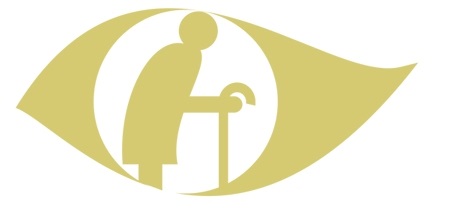                  România, judeţul Mureş, Tg. Mureş, str. Evreilor Martiri, nr. 29-31, CUI 4322858                              Tel/fax 0365-404.480, 0732-018.986, e-mail: camin@tirgumures.ro  camin.mures@rdslink.ro                                                                                                     Nr.  280   /17.02. 2016                                                             REFERAT privind actualizarea Regulamentului de organizare şi funcţionare al serviciului social                           cu cazare „Căminul pentru persoane vârstnice Tîrgu – Mureş”Având în vedere prevederile :-  Hotărârii Guvernului Nr. 867 /14 octombrie 2015 pentru aprobarea Nomenclatorului serviciilor  sociale precum  şi Regulamentelor-cadru de organizare şi funcţionare a serviciilor sociale, publicate în Monitorul Oficial nr.834/9 noiembrie 2015,Art.4,alin(1)”Furnizorii de servicii sociale, publici şi privaţi, au obligaţia să revizuiască regulamentele proprii de organizare şi funcţionare în termen de 90 zile de la data intrării în vigoare a prezentei hotărâri”.Ca atare, am revizuit Regulamentul propriu de organizare şi funcţionare, cu respectarea modelului-cadru al regulamentului aplicabil, a legislaţiei specifice, precum şi a standardelor minime de calitate aplicabile.În baza Avizului Consiliului Consultativ al centrului,  înregistrat cu nr.63/16.02.2016   privind revizuirea Regulamentului de organizare şi funcţionare al serviciului social cu cazare „Căminul pentru persoane vârstnice Tîrgu – Mureş”, Propunem- aprobarea Regulamentului de organizare şi funcţionare al serviciului social cu cazare „Căminul pentru persoane vârstnice Tîrgu – Mureş”,    - aprobarea Cartei beneficiarilor serviciului social cu cazare „Căminul pentru persoane vârstnice Tîrgu – Mureş”, conform anexei 1 , -  aprobarea Statului de funcţii şi Organigramei „Căminului pentru persoane vârstnice Tîrgu – Mureş”, conform anexelor 2 şi 3 , -  aprobarea componenţei Consiliului Consultativ al  „Căminului pentru persoane vârstnice Tîrgu – Mureş”, conform anexei 4 .DIRECTORDr.Anca Mariela FLOREAÎntocmit/Redactat 2 ex.Dr.AMF